Assignment:  A HeroA hero is someone we look up to or admire because of his or her outstanding qualities or achievements.  A hero can be someone close to us, such as a relative, friend or neighbor.  They may also include stars of today such as athletes, actors, musicians, or artists.  Here are some characteristics of a hero:Bravery - Courage - Determination - Helpful - Honesty - Inspirational….What do you think it takes to be a hero?  In this assignment, you will select someone you consider to be a hero.  Answer these questions to get started:What is your definition of a hero?What are the extraordinary qualities of a hero?Who is the person you selected and why did you select him/her?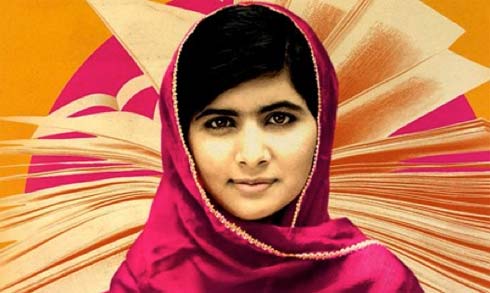 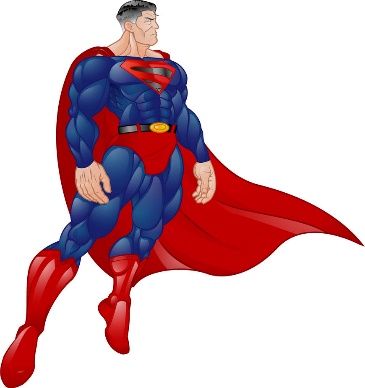 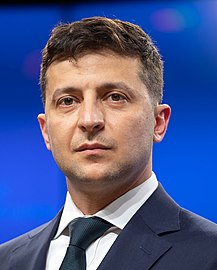 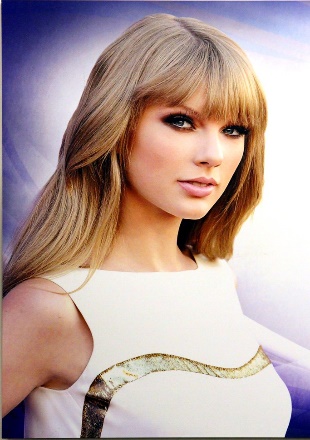 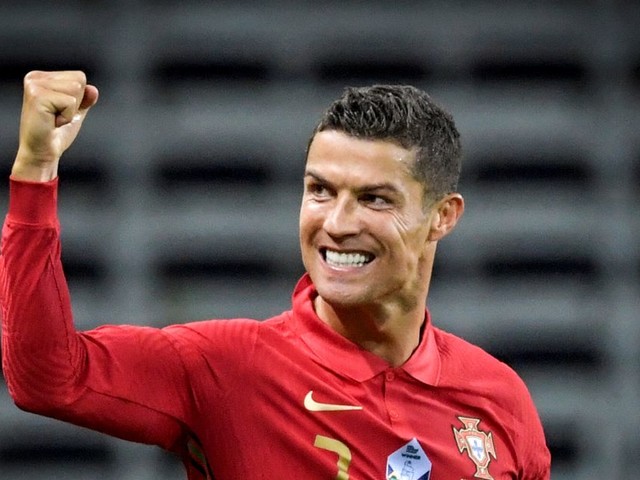 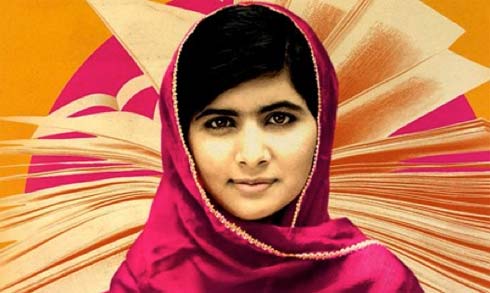 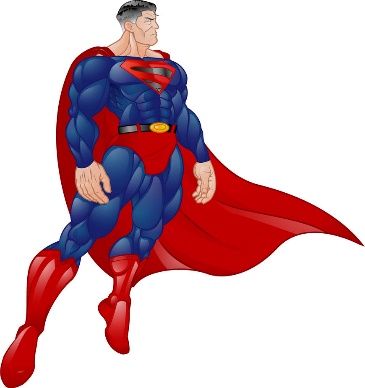 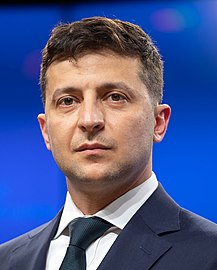 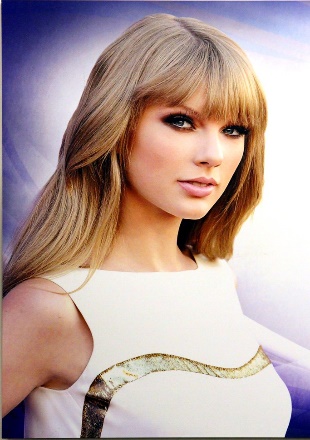 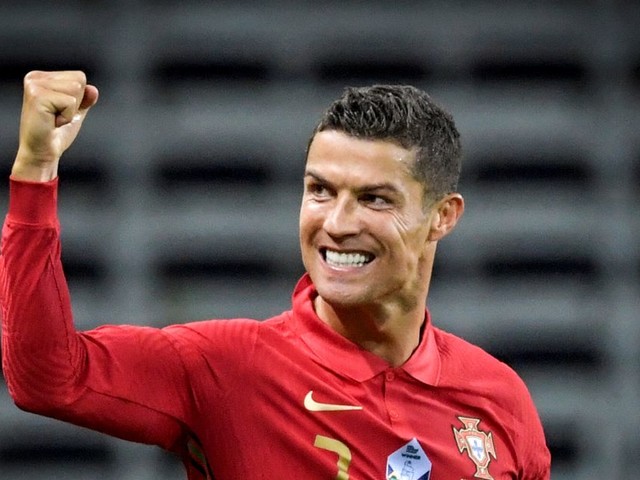 